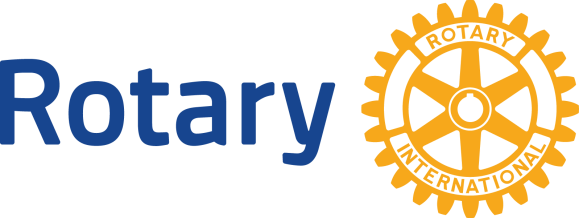 Rotary Club of Fairfield GladeClub - 3856	District 6780 – Greg Maciolek, GovernorBox 1937, Fairfield Glade, TN 38558www.ffgrotary.org Facebook:  Rotary Club of Fairfield GladeMeetingsTuesdays Legends at Druid Hills Country Club in Fairfield Glade.  Lunch starting at 11:30 a.m., Meeting 12:00 p.m. to 1 p.m.OfficersPresident -  Deb Birdsall President Elect – Colleen MallPresident Nominee – John KindschiSecretary - Mary Jane WareTreasurer - Bob WeberPast President – Tessi GilmerSgt at Arms – Marcie LoffredoBoard of DirectorsFuture Programs Aug. 27 District Governor’s visitSep. 3 Gabe Powell – Army Sand TableModeling/Census ReportDates to Remember Sept 14  Music FestivalSept 21 RYLA Camp at Camp Nakanawa, CrossvilleMake ups: On the web: www.rotaryeclubone.org Crossville: Wed. 6:30 AM, Crossville Breakfast Club, Cumberland Medical Center; Thur. Noon, Crossville Noon Club, Cumberland Mountain State Park  ROTA  NEWS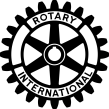 August 20, 2019   Today's ProgramOak Ridge Rotary Club – Haiti Water ProjectLast week’s meetingJoyce Rorbough – Cumberland County Archives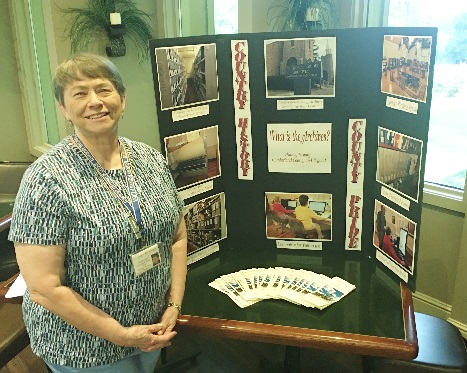 Display board of some of the Archives information.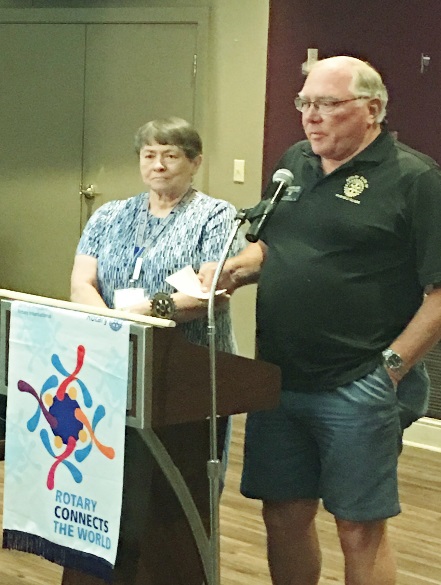 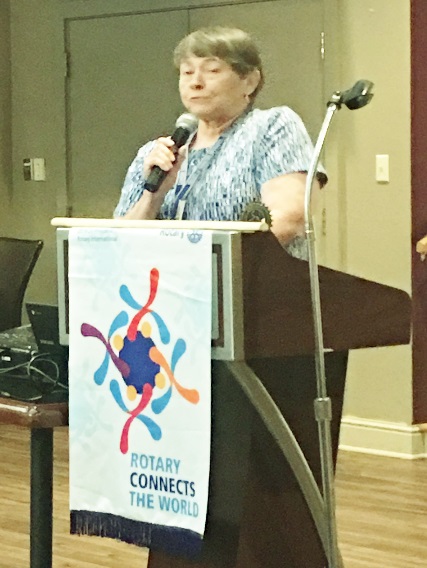 A wealth of information is              Charles introducing Joyce.Available at the Archives.                                                     Rotary GraceWe break the bread which comes from you, and thank you Lord for all things true.  May we, more blessed than we deserve, live less for self and more to serve.Officers plusDoug Cooper  Service ProgramsCrystal Davis - MembershipJeff Townsend - FoundationKevin Troyana - Youth ServicesCharles Lusso – AdministrationAllen Snow – Public Image